от 26.01.2017 № 159-п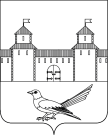 Об уточнении характеристик земельного участка	Руководствуясь статьей 7 Земельного кодекса Российской Федерации от 25.10.2001  №136-ФЗ,  статьей 16 Федерального закона от 06.10.2003 №131-ФЗ «Об общих принципах организации местного самоуправления в Российской Федерации», постановлением Правительства Российской Федерации от 19.11.2014 №1221 «Об утверждении Правил присвоения, изменения и аннулирования адресов», приказом Министерства экономического развития Российской Федерации от 01.09.2014 №540 «Об утверждении классификатора видов разрешенного использования земельных участков», статьями 32, 35, 40 Устава муниципального образования Сорочинский городской округ Оренбургской области, кадастровым паспортом земельного участка от 16.01.2017 №56/ИСХ/17-11198, администрация Сорочинского городского округа Оренбургской области постановляет: Уточнить адрес земельного участка с кадастровым номером 56:30:1402001:349, и считать его следующим: Российская Федерация, Оренбургская область, Сорочинский городской округ, пос.Октябрьский, ул.Садовая; вид разрешенного использования земельного участка: земельные участки (территории) общего пользования. Категория земель: земли населенных пунктов.Контроль за исполнением настоящего постановления возложить на главного архитектора муниципального образования Сорочинский городской округ Оренбургской области  Крестьянова А.Ф.Настоящее постановление вступает в силу со дня подписания и подлежит размещению на Портале муниципального образования Сорочинский городской округ Оренбургской области.Глава муниципального образования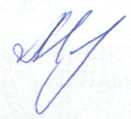 Сорочинский городской округ                                                         Т.П. МелентьеваРазослано: в дело, прокуратуре, Управлению архитектуры, Кузнецову В.Г., ОУИАдминистрация Сорочинского городского округа Оренбургской областиП О С Т А Н О В Л Е Н И Е